Dr Caroline Thormann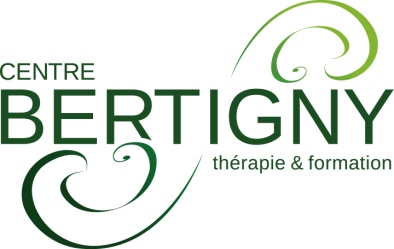 FMH Psychiatrie et PsychothérapieFMH Psychiatrie et Psychothérapie de la personne âgée									Av. Jean-Paul II 5A								1752 Villars-sur-Glâne								Tel 026 422 37 31 – Fax 026 422 27 76								centre.bertigny@hin.ch								Association fribourgeoise des psychologues								Villars-sur-Glâne, le 21 juin 2021	Annonce :Le cabinet de la Dresse Caroline Thormann, au Centre Bertigny, met au concours un poste de psychologue déléguée à 50 % pour une personne en cours de spécialisation, de préférence d’orientation systémique et/ou cognitivo-comportementale. Les critères de la délégation doivent être remplis.Le dossier de candidature est à envoyer à:  caroline.thormann@bertigny.ch ou par courrier:Dr Caroline Thormann, Centre Bertigny, Av. Jean-Paul II 5A, 1752 Villars-sur-GlâneDr Caroline ThormannFMH Psychiatrie et Psychothérapie					FMH Psychiatrie et Psychothérapie de la personne âgée